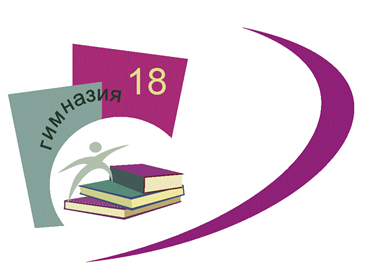 РАБОЧАЯ ПРОГРАММА КУРСА ВНЕУРОЧНОЙ ДЕЯТЕЛЬНОСТИ «ДЕФЕКТОЛОГИЧЕСКИЕ ЗАНЯТИЯ»(5-9 КЛАССЫ)ПОЯСНИТЕЛЬНАЯ ЗАПИСКАДанная программа – это курс специальных индивидуальных и групповых занятий, направленных на развитие и коррекцию психических процессов и моторной деятельности учащихся с ОВЗ.При организации коррекционно – развивающей работы значительное внимание уделяется психологическим особенностям возрастных групп, индивидуальности детей, своеобразию их поведенческих и эмоциональных реакций. Коррекционно – развивающая работа с детьми с ОВЗ осуществляется по принципу дифференцированного и индивидуального подхода. Индивидуальные занятия направлены на исправление недостатков психического развития этих детей, ликвидацию пробелов в знаниях.Коррекционные занятия проводятся с учащимися по мере выявления индивидуальных пробелов в их развитии и обучении.Учитываются возрастные черты мышления ученика. В разных классах могут быть использованы одни и те же методики и упражнения, но при этом меняется уровень их сложности. Универсальной формой коррекционных занятий является игра.Цель программы: Индивидуальная коррекция познавательной сферы детей, направленная подготовка к усвоению ими учебного материала.Задачи программы:Диагностика, формирование, развитие, совершенствование и коррекция познавательных процессов у детей (восприятия, внимания, памяти, мышления, моторной деятельности).Стимулирование интереса к учебной и игровой деятельности.Формирование позитивной мотивации к учебной деятельности.Принципы работы:Принцип системности опирается на представление о психическом развитии как о сложной функциональной системе, структурной компоненты, которой находятся в тесном взаимодействии. Системность и комплексность коррекционной работы реализуются в учебном процессе благодаря системе повторения усвоенных навыков, опоры на уже имеющиеся знания и умения, что обеспечивает поступательное психическое развитие.Принцип развития предполагает выделение в процессе коррекционной работы тех задач, которые находятся в зоне ближайшего развития ребенка.Принцип комплексности предполагает, что устранение психических нарушений должно носить медико-психолого-педагогический характер, т.е. опираться на взаимосвязь всех специалистов ОУ. Программа предусматривает полное взаимодействие и преемственность действий всех специалистов ОУ и родителей школьников. Комплексный подход обеспечивает более высокие темпы динамики общего и психического развития детей.Принцип доступности предполагает построение обучения младших школьников на уровне их реальных познавательных возможностей.Конкретность и доступность обеспечиваются подбором коррекционно- развивающих пособий в соответствии с санитарно-гигиеническими и возрастными нормами.Принцип последовательности и концентричности усвоения знаний предполагает такой подбор материала, когда между составными частями его существует логическая связь, последующие задания опираются на предыдущие. Такое построение программного содержания позволяет обеспечить высокое качество образования. Коррекционная работа должна строится так, чтобы способствовать развитию высших психических функций: внимания, памяти, восприятия, мышления.Структура коррекционно – развивающих занятий:Приветствие.Рефлексия предыдущего занятия.Разминка.Основное содержание занятия.Рефлексия прошедшего занятия.Прощание.В структуре занятий выделяются:Блок диагностики познавательных процессов: восприятия, внимания, памяти, мышления, моторной деятельности.Блок коррекции и развития этих познавательных процессов.Коррекционные занятия проводятся по подгруппам и в индивидуальной форме. Исходя из данных входной диагностики, учитывая индивидуальные психо – физиологические особенности учащихся формируются группы, численностью 2 – 4 человек.Количество занятий:класс – 34 часакласс - 34 часакласс - 34 часакласс – 34 часакласс – 34 часаЗанятия проводятся по утвержденному расписанию.Продолжительность занятия – 40 минут.Способы и формы оценивания результатов обучающегося: Деятельность обучающихся в ходе реализации коррекционно-развивающей программы не оценивается.Результативность работы по программе оценивается комплексом диагностических методик, обозначенных в программе. Сравнительный анализ результатов позволяет сделать выводы о динамике развития обучающегося.ПЛАНИРУЕМЫЕ РЕЗУЛЬТАТЫ ОСВОЕНИЯ КУРСА ВНЕУРОЧНОЙ ДЕЯТЕЛЬНОСТИ (КОРРЕКЦИОННО-РАЗВИВАЮЩЕЙ ОБЛАСТИ)Личностными	результатами является	формирование следующих                            умений:Познавательный интерес к новому материалу и способам решения новой задачи;Основы	экологической	культуры: 	принятие	ценности	природного мира;Ориентация на понимание причин успеха в своей деятельности, в том числе на самоанализ и самоконтроль результата, на анализ соответствия результатов требованиям конкретной задачи;Способность	к	самооценке	на	основе	критериев успешности деятельности.Метапредметные результаты:Регулятивные УУД:Учитывать	выделенные	учителем	ориентиры	действия	в	новом материале в сотрудничестве с учителем;Планировать свои действия в соответствии с поставленной задачей и условиями её реализации, в том числе во внутреннем плане;Адекватно воспринимать предложения и оценку учителей, товарищей, родителей и других людей;Познавательные УУД:Строить сообщения в устной и письменной форме;Ориентироваться на разнообразие способов решения задач;Строить рассуждения в форме связи простых суждений об объекте, его строении, свойствах и связях;Коммуникативные УУД:Допускать возможность существования у людей различных точек зрения, в том числе не совпадающих с его собственной, и ориентироваться на позицию партнёра в общении и взаимодействии;Формулировать собственное мнение и позицию; ·задавать вопросы;Использовать речь для регуляции своего действия.Предметными результатами коррекционно-развивающих занятий являются формирование следующих умений:Базовый уровень.Обучающиеся научатся:Различать основные виды заданий на развитие памяти, внимания, мышления и участвовать в различных деятельности, используя различные материалы и приёмы работы с ними для выполнения заданий;Организовывать своё рабочее место. Повышенный уровень:Обучающиеся получат возможность научиться:Развивать фантазию, воображение, внимание, память, мышление.Приобрести навыки восприятия;Научиться анализировать предложенный материал; Применять полученные знания в учебном процессе.СОДЕРЖАНИЕ УЧЕБНОГО ПРЕДМЕТА «ДЕФЕКТОЛОГИЧКСКИЕ ЗАНЯТИЯ»5 классВходная диагностика познавательных процессов. Исследование восприятия пространства, времени, цвета, формы. Исследование устойчивости внимания. Исследование зрительной, слуховой, логической памяти. Исследование словесно – логического, наглядно – действенного мышления.Коррекция, развитие и диагностика познавательных процессов. Восприятие пространства. Формирование пространственных представлений. Развитие устойчивости, концентрации и распределения внимания. Развитие зрительной и слуховой памяти. Развитие словесно-логического мышления.Упражнения «Развиваем глазомер», «Измеряем на глазок», «Что за картинка», «Определи размер на ощупь», «Кто старше?», «Назови месяц дальше», заучивание скороговорок, «Какой цвет пропал?», «Построй башню», методики «Вес предмета», «Кто больше весит?» и др.Диагностика моторной деятельности. Исследование развития движений пальцев и рук, пластичности. Оценка способности отображать эмоциональное состояние с помощью мимики и жестов. (Упр. «Радость»,«Печаль»).Коррекция, развитие и диагностика моторной деятельности.Развитие устойчивости внимания. Развитие умения распределять внимание. Развитие концентрации и устойчивости внимания. Развитие произвольного внимания.Упражнения	 «Найди	5	отличий», 	 «Исключение	лишнего»,«Корректурная	проба», 	«Графический	диктант»,	«В	магазине зеркал»,«Исключение лишнего», «Найди отличие», «Лото», «Найди двух одинаковых животных», «Воспроизведение геометрических фигур».Заключительная диагностика. Диагностика восприятия, внимания, памяти и мышления.6 классВходная диагностика познавательных процессов. Исследование зрительного и слухового восприятия. Оценка восприятия пространства и времени. Исследование концентрации, устойчивости, объема и переключения внимания. Оценка зрительной и слуховой памяти. Диагностика наглядно – действенного, наглядно – образного мышления. Исследование словесно-логического мышления, обобщения, абстрагирования. Диагностика учебно– логических умений: анализ, синтез, сравнение, обобщение.Коррекция, развитие и диагностика познавательных процессов.Развитие саморегуляции и умения работать самостоятельно при выполнении заданий математического характера и в работе над текстом.Развитие воображения. Формирование общей способности искать и находить новые решения, необычные способы достижения требуемого результата, новые подходы к рассмотрению предлагаемой ситуации.Упражнения, требующие нетрадиционного подхода, задачи поискового характера.Развитие памяти. Развитие аудиальной и визуальной, кратковременной и долговременной памяти при заучивании наизусть математических и словесных понятий, стихов, проз.Упражнения с увеличением объема, сложности и времени хранения запоминаемой информации; лабиринты по памяти или с отсроченной инструкцией.Развитие личностно-мотивационной сферы. Развитие познавательных интересов, уверенности в своих силах и навыков совместной и индивидуальной деятельности.Заключительная диагностика. Диагностика восприятия, внимания, памяти и мышления.7 классВходная диагностика познавательных процессов. Исследование зрительного и слухового восприятия. Оценка восприятия пространства и времени. Исследование концентрации, устойчивости, объема и переключения внимания. Исследование переключения, распределения внимания. Оценка зрительной и слуховой памяти. Диагностика смысловой памяти. Диагностика наглядно – действенного, наглядно – образного мышления. Исследование словесно – логического мышления, обобщения, абстрагирования. Диагностика учебно – логических умений: анализ, синтез, сравнение, обобщение.В ходе диагностики применяем методики: «Узнавание недорисованных, зашумленных, неправильно нарисованных предметов», уровень сложности 2. Методики «Далеко - близко», «Слева – справа», уровень сложности 2, корректурная проба Бурдона, уровень сложности 2,«Найди ошибки», уровень сложности 2, методика «Узнавание фигур»,«Запомни фигуры», «Заучивание 10 слов Лурия», уровень сложности 2, методики «Сравнение и различие понятий», «Классификация предметов» и др.Коррекция, развитие и диагностика познавательных процессов. Коррекция и развитие восприятия пространства. Коррекция и развитие способности к целостному восприятию формы предметов. Коррекция и развитие восприятия времени. Коррекция и развитие концентрации и устойчивости внимания. Коррекция и развитие переключения внимания. Развитие способности к воссозданию мыслительных образов. Коррекция и развитие словесно– логической памяти. Коррекция и развитие зрительной памяти, объема кратковременной зрительной памяти. Коррекция и развитие наглядно – образного и словесно-логического мышления.Методика «Дорисуй предмет», «Сложи рисунки из фигур», игры«Времена года», «Быстро - долго», «Кто старше?», Корректурная проба (буквенный вариант)»; «Перепутанные линии», «Счет по 1, 3, 10, 20»,«Синтез слов и звуков», Методики «Запомни слово», «Решение задач устно», игры «Что лишнее?», «Опиши предмет», арифметический диктант), Игры«Хлопни - встань», «Не пропусти профессию», методики «Внимание»,«Красно – черная таблица» (1-12, 1-18); «Красно – черные пары 1- 14, 15 - 1»,«Устный счет», «два дела одновременно» и др.Заключительная диагностика. Диагностика восприятия, внимания, памяти и мышления.8 классВходная диагностика познавательных процессов. Исследование зрительного и слухового восприятия. Оценка восприятия пространства и времени. Исследование концентрации, устойчивости, объема и переключения внимания. Исследование переключения, распределения внимания. Оценка зрительной и слуховой памяти. Диагностика смысловой памяти. Диагностика наглядно – действенного, наглядно – образного мышления. Исследование словесно – логического мышления, обобщения, абстрагирования. Диагностика учебно–логических умений: анализ, синтез, сравнение, обобщение.В     ходе     диагностики     применяем     методики: «Узнавание недорисованных, зашумленных, неправильно нарисованных предметов», уровень сложности 3. Методики «Далеко - близко», «Слева – справа», уровень сложности 3, корректурная проба Бурдона, уровень сложности 3,«Найди ошибки», уровень сложности 3, методика «Узнавание фигур»,«Запомни фигуры», «Заучивание 10 слов Лурия», уровень сложности 2, методики «Сравнение и различие понятий», «Классификация предметов» и др.Коррекция, развитие и диагностика познавательных процессов. Коррекция и развитие восприятия пространства. Коррекция и развитие способности к целостному восприятию формы предметов. Коррекция и развитие восприятия времени.Коррекция и развитие концентрации и устойчивости внимания. Коррекция и развитие переключения внимания. Развитие способности к воссозданию мыслительных образов. Коррекция и развитие словесно – логической памяти. Коррекция и развитие зрительной памяти, объема кратковременной зрительной памяти. Коррекция и развитие наглядно – образного и словесно-логического мышления.В ходе диагностики применяем методики: «Таблицы геометрических фигур», «Таблицы графических изображений», «Назови предмет», игры«Времена года», «Быстро - долго», «Кто старше?», «Вначале - потом»,т корректурная проба (буквенный вариант)»; «Перепутанные линии», «Счет по 25, 30, 50»; методики «Запомни слово», «Решение задач устно», игры«Рассмотри и опиши, что изменилось», арифметический диктант; методики«Фигуры и знаки», «Осознание словесного материала», «Запомни двухзначные числа», «Воспроизведи рассказ» и др.Заключительная диагностика. Диагностика восприятия, внимания, памяти и мышления.9 классВходная диагностика познавательных процессов. Исследование зрительного и слухового восприятия. Оценка восприятия пространства и времени. Исследование концентрации, устойчивости, объема и переключения внимания. Исследование переключения, распределения внимания. Оценка зрительной и слуховой памяти. Диагностика смысловой памяти. Диагностика наглядно – действенного, наглядно – образного мышления. Исследование словесно – логического мышления, обобщения, абстрагирования. Диагностика учебно – логических умений: анализ, синтез, сравнение, обобщение.В работы применяем методики: «Узнавание недорисованных, зашумленных, неправильно нарисованных предметов», уровень сложности 3; методики «Далеко - близко», «Слева – справа», уровень сложности 3; корректурная проба Бурдона, уровень сложности 3; методика «Узнавание фигур», «Запомни фигуры»; Методики «Разрезные картинки», «Цветные матрицы», «Почини коврик», уровень сложности 3; методики «Сравнение и различие понятий», «Классификация предметов», «Составь фигуру»). методика «Таблицы геометрических фигур», «Таблицы графических изображений», «Назови предмет», «Таблица букв»; методики «Корректурная проба (буквенный вариант)»; «Перепутанные линии», «Счет по 25, 30, 50»,«Синтез слов и звуков», «Посмотри, запомни, опиши», игра «слова - невидимки» и др.Заключительная диагностика. Диагностика восприятия, внимания, памяти и мышления.ТЕМАТИЧЕСКОЕ ПЛАНИРОВАНИЕС УКАЗАНИЕМ КОЛИЧЕСТВА ЧАСОВ, ОТВОДИМЫХ НА ОСВОЕНИЕ КАЖДОЙ ТЕМЫ5 класс6 класс7 класс8 класс9 классМАТЕРИАЛЬНО-ТЕХНИЧЕСКОЕ ОБЕСПЕЧЕНИЕ ОБРАЗОВАТЕЛЬНОГО ПРОЦЕССАВ процессе реализации программы используются коррекционно-развивающие программы, диагностический и коррекционно-развивающий инструментарий, рекомендуемые А. Вильшанской для осуществления профессиональной деятельности учителя-дефектолога.Для обследования детей используется«Педагогическая диагностика учащихся с задержкой психического развития» (Авторы: Г.А. Карпова, Т.П. Артемьева);«Практический материал для проведения психолого-педагогического обследования детей» (С.Д. Забрамная, О.В. Боровик).Коррекционно-развивающая работа построена в соответствии с методическими рекомендациями А.Д.Вильшанской. Этот подход имеет не только коррекционную, но и профилактическую направленность: позволяет охватить значительное количество учащихся, вести коррекционно- развивающую работу в преодолении отклонений познавательных способностей детей.Симановский А. Э. Развитие творческого мышления детей. М.: АкадемкнигаСухин И. Г. Занимательные материалы. М.: «Вако»Мищенкова Л.В. «36 занятий для будущих отличников». М.: изд-во РОСТТихомирова Л.В. «Развитие логического мышления для детей». Ярославль, изд-во ТОО «Гринго»Тихомирова Л.В. «Развитие познавательных способностей детей». Ярославль, изд-во ТОО «Гринго», 2012№ п/пТема занятияКоличество часов1«Продолжи закономерность». Осень12Право, лево, верх-низ. Зарисовки на листе.13Труд людей осенью. Звуки и буквы.14Впереди, сзади, между. Состав числа.15«Зашифрованный рисунок». Впереди, сзади, между16«Угадай слово». «Моя семья»17«Сходство и различие». Нумерация18«Сгруппируй предметы». Словарь. Одежда, обувь19«Дом. Зарисовки.» Отработка техники чтения.110«Графический диктант». Многоугольники111«И мы…». Насекомые112«Зрительный диктант».113«Продолжи закономерность». «Моя семья»114«Найди отличия». Овощи и фрукты - разные продукты115«Сходство и различие». Нумерация116«Исключи лишнее». Одежда, обувь.117Аналитические задачи.118«Исключи лишнее». Птицы.119«Зрительный диктант».120«Запутанные дорожки». Единицы измерения121«Составление рассказа»122«Продолжи логический ряд».123«Продолжи закономерность»124«Снежный ком». Зима. Зимние забавы125«Сходство и различие». Зима, весна.126«Продолжи логический ряд». ПДД зимой127«Внимательный художник». Весна. Отработка навыков чтения.128«Сходство и различие». ПДД весной. Правописание.129Поиск ошибок в тексте. ПДД весной130«Зашифрованный рисунок». Охрана здоровья131«Лабиринты». Углы132«И мы». Охрана здоровья133«Продолжи закономерность». Углы134«Кукольный театр».1№ п/пТема занятияКоличество часов1Штриховка в разных направлениях и рисование по трафарету12Пальчиковая гимнастика с речевым сопровождением. Развитие координации движений рук и глаз (по инструкции педагога)13Развитие точности движений14Графический диктант15Развитие внимания и его переключаемости16Развитие внимания и зрительно-моторной координации17Развитие концентрации внимания18Имитация движений и поз (повадки зверей, природных явлений)19Развитие внимания и его переключаемости110Чтение рассказов про животных111Составление описательного рассказа по картине112Речевые игры113Составление связного рассказа по серии сюжетных картин114Составление связного рассказа по серии сюжетных картин115Формирование навыков зрительного анализа и синтеза предметов, состоящих из 3—4 деталей (по инструкции педагога)116Нахождение отличий на наглядном материале (сравнение двух картинок)117Развитие зрительной памяти. Дидактическая игра «Что изменилось?» (4—5 предметов)118Развитие слухоречевой памяти119Развитие слухоречевой памяти120Развитие зрительной памяти121Развитие зрительной памяти122Развитие слухоречевой и зрительной памяти123Дифференцировка звуков шумовых и музыкальных инструментов (погремушка, барабан, колокольчик, ложки, гармошка, бубен)124Характеристика звуков по громкости и длительности (шумы, музыкальные и речевые звуки)125Характеристика звуков по громкости и длительности (шумы, музыкальные и речевые звуки)126Дифференциация близких по звучанию слов127Ориентировка в помещении, движение в заданном направлении, обозначение словом направления движения. Ориентировка в школьном помещении, понятия «дальше — ближе»128Ориентировка на листе бумаги (выделение всех углов)129Пространственная ориентировка на поверхности парты130Дидактическая игра «Определи положение предмета», вербализация пространственных отношений с использованием предлогов131Времена года. Работа с графической моделью «Времена года»132Знакомство с часами (циферблат, стрелки)133Меры времени (секунда, минута, час, сутки)134Определение времени по часам. Игры с моделью часов1№ п/пТема занятияКоличество часов1Штриховка в разных направлениях и рисование по трафарету12Координация движений. Обводка по трафарету орнамента из геометрических фигур13Пальчиковая гимнастика с речевым сопровождением. Графический диктант14Упражнения на синхронность работы обеих рук (работа со шнуром, нанизывание бус)15Развитие точности движений16Графические лабиринты17«Найди отличия»18Развитие внимания и его переключаемости19Развитие внимания и зрительно-моторной координации110Развитие концентрации внимания111Имитация движений и поз (повадки зверей, природных явлений)112Чтение рассказов про животных113Составление описательного рассказа по картине114Речевые игры115Составление связного рассказа по серии сюжетных картин116Составление связного рассказа по серии сюжетных картин117Чтение рассказов про животных118Чтение рассказов про животных119Формирование навыков зрительного анализа и синтеза предметов, состоящих из 3—4 деталей (по инструкции педагога)120Нахождение отличий на наглядном материале (сравнение двух картинок)121Развитие зрительной памяти. Дидактическая игра «Что изменилось?» (4—5 предметов)122Развитие слухоречевой памяти123Развитие слухоречевой памяти124Развитие зрительной памяти125Развитие зрительной памяти126Развитие слухоречевой и зрительной памяти127Дифференцировка звуков шумовых и музыкальных инструментов (погремушка, барабан, колокольчик, ложки, гармошка, бубен)128Различение мелодии по характеру (веселая, грустная).Прослушивание музыкальных произведений129Характеристика звуков по громкости и длительности (шумы, музыкальные и речевые звуки)130Ориентировка в помещении, движение в заданном направлении, обозначение словом направления движения. Ориентировка в школьном помещении, понятия «дальше — ближе»131Расположение плоскостных и объемных предметов в горизонтальном и вертикальном поле листа, словесное обозначение пространственных отношений между предметами132Дидактическая игра «Определи положение предмета», вербализация пространственных отношений с использованием предлогов133Меры времени (секунда, минута, час, сутки)134Определение времени по часам. Игры с моделью часов1№ п/пТема занятияКоличество часов1Штриховка в разных направлениях и рисование по трафарету12Пальчиковая гимнастика с речевым сопровождением. Развитие координации движений рук и глаз (по инструкции педагога)13Упражнения на синхронность работы обеих рук (работа со шнуром, нанизывание бус)14Развитие точности движений15Графические лабиринты16Графические лабиринты17«Найди отличия»18Развитие внимания и его переключаемости19Развитие внимания и зрительно-моторной координации110Развитие концентрации внимания111Имитация движений и поз (повадки зверей, природных явлений)112Развитие концентрации внимания и его переключаемости113Чтение рассказов про животных114Составление описательного рассказа по картине115Речевые игры116Составление связного рассказа по серии сюжетных картин117Составление связного рассказа по серии сюжетных картин118Чтение рассказов про животных119Чтение рассказов про животных120Формирование навыков зрительного анализа и синтеза предметов, состоящих из 3—4 деталей (по инструкции педагога)121Нахождение отличий на наглядном материале (сравнение двух картинок)122Развитие зрительной памяти. Дидактическая игра «Что изменилось?» (4—5 предметов)123Развитие слухоречевой памяти124Развитие слухоречевой памяти125Развитие зрительной памяти126Развитие зрительной памяти127Развитие слухоречевой и зрительной памяти128Характеристика звуков по громкости и длительности (шумы, музыкальные и речевые звуки)129Различение мелодии по характеру (веселая, грустная).Прослушивание музыкальных произведений130Расположение плоскостных и объемных предметов в горизонтальном и вертикальном поле листа, словесное обозначение пространственных отношений между предметами131Дидактическая игра «Определи положение предмета», вербализация пространственных отношений с использованием предлогов132Меры времени (секунда, минута, час, сутки)133Определение времени по часам. Игры с моделью часов134Закрепление материала1№ п/пТема занятияКоличество часов1Штриховка в разных направлениях и рисование по трафарету12Пальчиковая гимнастика с речевым сопровождением. Развитие координации движений рук и глаз (по инструкции педагога)13Упражнения на синхронность работы обеих рук (работа со шнуром, нанизывание бус)14Развитие точности движений15Графические лабиринты16Графические лабиринты17«Найди отличия»18Развитие внимания и его переключаемости19Развитие внимания и зрительно-моторной координации110Развитие концентрации внимания111Имитация движений и поз (повадки зверей, природных явлений)112Развитие концентрации внимания и его переключаемости113Чтение рассказов про животных114Составление описательного рассказа по картине115Речевые игры116Составление связного рассказа по серии сюжетных картин117Составление связного рассказа по серии сюжетных картин118Чтение рассказов про животных119Чтение рассказов про животных120Формирование навыков зрительного анализа и синтеза предметов, состоящих из 3—4 деталей (по инструкции педагога)121Нахождение отличий на наглядном материале (сравнение двух картинок)122Развитие зрительной памяти. Дидактическая игра «Что изменилось?» (4—5 предметов)123Развитие слухоречевой памяти124Развитие слухоречевой памяти125Развитие зрительной памяти126Развитие зрительной памяти127Развитие слухоречевой и зрительной памяти128Характеристика звуков по громкости и длительности (шумы, музыкальные и речевые звуки)129Различение мелодии по характеру (веселая, грустная).Прослушивание музыкальных произведений130Расположение плоскостных и объемных предметов в горизонтальном и вертикальном поле листа, словесное обозначение пространственных отношений между предметами131Дидактическая игра «Определи положение предмета», вербализация пространственных отношений с использованием предлогов132Меры времени (секунда, минута, час, сутки)133Определение времени по часам. Игры с моделью часов134Закрепление материала1